   Čertovský                          šachový turnaj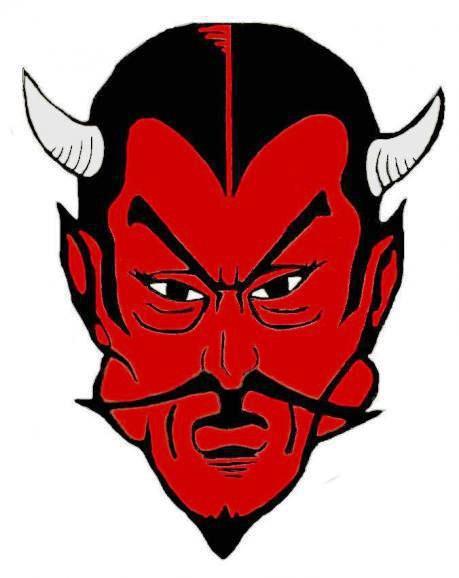 4.12.2014Ve čtvrtek 4.12.2014 se konal na naší škole čertovský šachový turnaj.Pod vedením pana Radka Kareše, vedoucího šachového kroužku,                             své síly změřilo 16 hráčů, z toho jedno děvče,Agátka Sýbková z II.A.Hráči byli rozděleni do 3 kategorií: nejmladší žáci: 2.třída                                                        mladší žáci: 3.třída                                                        starší žáci: 7.-9.třída v kategorii nejmladších žáků obsadil 1.místo:  Jiří Mázdra                                                         2. místo: Martin Beneš                                                      3. místo: Karel Čada, všichni z II.A                v kategorii mladších hráčů obsadil  1. místo:  Prokop Říha z III.A                                                       2. místo:  Milan Čapek ze IV.třídy                                                       3. místo:  Lukáš Kareš z III.Bv kategorii starších hráčů obsadil   1. místo:   Luboš Severin                                                       2. místo:  Lukáš Fořt                                                       3. místo:  Josef Kratochvíl,všichni                                                         ze VII.třídyDěkujeme všem zúčastněným, blahopřejeme vítězům, panu Karešovi za organizaci turnaje a přejeme do dalších turnajů hodně štěstí.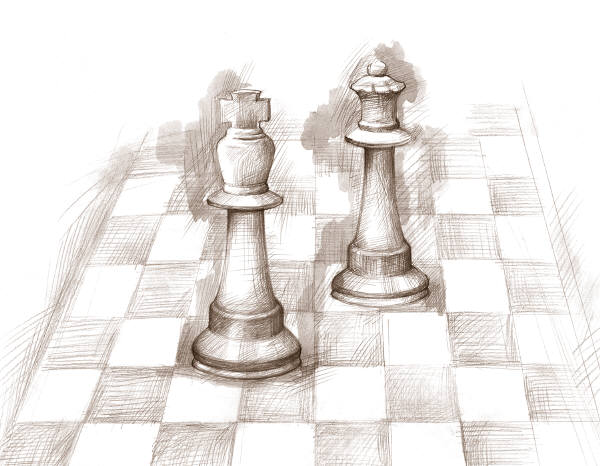 